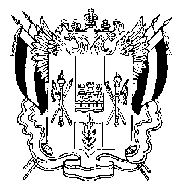 ТЕРРИТОРИАЛЬНАЯ ИЗБИРАТЕЛЬНАЯ КОМИССИЯ ЦЕЛИНСКОГО РАЙОНА РОСТОВСКОЙ ОБЛАСТИПОСТАНОВЛЕНИЕ20 января 2022 г.                                                                                            № 28-4п. ЦелинаОб исключении из резерва составов участковых избирательных комиссий избирательных участков, участков референдума Целинского района Ростовской областиНа основании пункта 9 статьи 26, пункта 51 статьи 27 Федерального закона от 12.06.2002 № 67-ФЗ «Об основных гарантиях избирательных прав и права на участие в референдуме граждан Российской Федерации», пункта 25 Порядка формирования резерва составов участковых комиссий                    и назначения нового члена участковой комиссии из резерва составов участковых комиссий, утвержденного постановлением Центральной избирательной комиссии Российской Федерации от 5 декабря 2012 года       № 152/1137-6, постановлений Избирательной комиссии Ростовской области от 24.05.2018 №38-8 «О структуре резерва составов участковых комиссий избирательных участков, участков референдума в Ростовской области»,       от 24.05.2018 № 38-9 «О возложении полномочий по формированию резерва составов участковых комиссий на территориальные избирательные комиссии»,Территориальная избирательная комиссия Целинского района Ростовской области ПОСТАНОВЛЯЕТ:1. Исключить из резерва составов участковых избирательных комиссий избирательных участков, участков референдума на территории Целинского района Ростовской области лиц, согласно приложению №1.2. Разместить настоящее постановление на сайте Территориальной избирательной комиссии Целинского района Ростовской области                     в информационно – телекоммуникационной сети «Интернет».3. Контроль за исполнением настоящего постановления возложить        на секретаря Территориальной избирательной комиссии Целинского района Ростовской области Сычеву Л.Д.Председатель комиссии                                                                    Е.П. ГорбуновСекретарь комиссии                                                                             Л.Д. СычеваПриложение №1к постановлению Территориальной избирательнойкомиссии Целинского района Ростовской областиот 20 января 2022 г. № 28-4Список кандидатур для исключения из резерва составов участковых избирательных комиссийМихайловское сельское поселение Целинского района Ростовской областина основании подпункта «г» пункта 25 Порядка формирования резерва составов участковых комиссий и назначения нового члена участковой комиссии из резерва составов участковых комиссий, утвержденного постановлением Центральной избирательной комиссии Российской Федерации от 5 декабря 2012 года №152/1137-6Секретарь комиссии 		                                                             Л.Д. Сычева№п/пФамилия, Имя, ОтчествоКем предложен1.Иванкова ЛюбовьНиколаевнаЦелинское местное отделение Всероссийской политической партии «ЕДИНАЯ РОССИЯ»